Урок по теме: «Неравенства. Задания № 15, № 21 (ОГЭ)»Домашнее задание.Укажите решение неравенства .Укажите решение неравенства .Укажите решение неравенства .Укажите решение неравенства .Укажите решение системы неравенств Укажите неравенство, решением которого является любое число.Укажите неравенство, которое не имеет решения.Укажите неравенство, решение которого изображено на рисунке.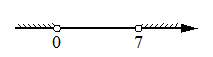 Решите неравенство .Решите неравенство .ОТВЕТЫна домашнее задание к уроку по теме: «Неравенства. Задания № 15, № 21 (ОГЭ)» 9 класс 1) [− 0,2 ; +∞) 2) (− ∞ ; 0,4] 3) [0,4 ; +∞) 4) (− ∞ ; −0,2] 1) 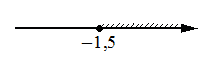  2) 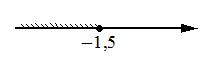  3) 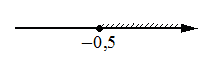  4) 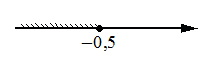  1) (− ∞ ; −24] 2) (− ∞ ; 18] 3) [18 ; +∞) 4) [− 24 ; +∞ 1) (− ∞ ; +∞) 2) нет решений  3) (− 5 ; 5) 4) (− ∞ ; −5)∪(5 ; +∞) 1) 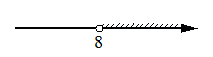  2) 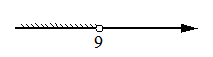  3) 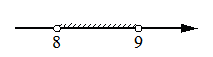  4) нет решений 1)  2)  3)  4)  1)  2)  3)  4)  1)  2)  3)  4) 15.115.215.315.415.515.615.715.82133342321.121.2